Monash Law Students’ Society Inc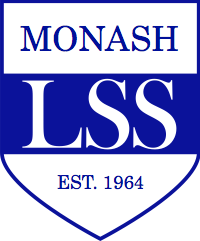 ABN 26 196 034 11715 Ancora Imparo Way	Monash University	lss@monashclubs.orgClayton VIC 3800	www.monashlss.comAustraliaAGENDAMonash Law Students’ Society Special General MeetingHeld on Monday 14 August 2022 at 11am via Zoom Meeting  Chair:			Priscilla Zhong (President)Minutes:		Demitrios Kaminis (Secretary/LLB Director of Administration)Attendance: 	See attached Attendance SheetApologies:		N/A Meeting opened at 11.09am.Acknowledgement of Traditional OwnersPrevious Minutes
3. Endorsement of Returning Officer4. Outline of Elections for 2023/2024 Executive and Portfolio CommitteesMinutes closed at 11:17amATTENDANCE LISTProposal For The minutes from the previous AGM (12/08/2022) be confirmed as a true and accurate record of the meeting.The minutes from the previous AGM (12/08/2022) be confirmed as a true and accurate record of the meeting.The minutes from the previous AGM (12/08/2022) be confirmed as a true and accurate record of the meeting.Proposed by: Priscilla ZhongSeconded By:  Reuben IywanFor: UnanimousAgainst: Abstentions: Proposal For That this Special General Meeting endorse the decision of the Executive to appoint Priscilla Zhong as the Returning Officer for the Monash Law Students’ Society LSS Elections.  That this Special General Meeting endorse the decision of the Executive to appoint Priscilla Zhong as the Returning Officer for the Monash Law Students’ Society LSS Elections.  That this Special General Meeting endorse the decision of the Executive to appoint Priscilla Zhong as the Returning Officer for the Monash Law Students’ Society LSS Elections.  Proposed by: Priscilla ZhongSeconded By: Linh ThaiFor: UnanimousAgainst:Abstentions: Proposal For That the Association adopts the revised Monash Law Students’ Society Election Regulations for the 2023/4 Election.That the Association adopts the revised Monash Law Students’ Society Election Regulations for the 2023/4 Election.That the Association adopts the revised Monash Law Students’ Society Election Regulations for the 2023/4 Election.Proposed by: Priscilla ZhongSeconded By: Geoffrey GongFor: UnanimousAgainst:Abstentions: NameLSS Member NumberPriscilla Zhong2220275Demitrios Kaminis2082465Shaun Thomas2209932Natasha Tian2091567Remeny Twigden2090566Owen Wallace2176907Raheel Bostan3313582Tiffany Pai2170395Reuben Iywan2082496Nirali Patel2363921Geoffrey Gong2182611Tatum Boyd2219592Ashlie MacPhee2193139Linh Thai2083107Matin Atmaca2160437Oliver Wu2151985Reem Osman2173718Riley Lenard2219328Sam Konidaris2124451Cassandra Tudge2170873Shir Rosenberg2173985Ciara Jenkins2170524Isabelle de la Masse-Homsy2204693Gabriella Kazenbroot-Phillips1706901Marianna Giavris2166084Thomas Hall2086564Elly Miechel2082509Tom Carne2082974Muskaan Bal2296303Khoa Tran2089695Natalie Fenwick2092219Sophie Hogan2415210Jasmine Shanmugham2140208Phuong Le2170424Max Huyton2395526Ki Li Clark2170440Ramya Barathi2364408Menelaos Kalla2119596Shahaf Epstein2171554Hadyn Guzman2141958Collette Goh2082476Sarah Tok2162605Guresha Bhamra2368114Ophelia Guo2115232Talia Zamir2082931Jen Madgwick2209810Robyn Kalkhoven2375184Caroline Lei2249716Meevel George2173529Valerie Chionh2171710Lan-Tian Yen-West2205357Emily Wu2086483Bronte Reark2192370Lilly Kimpton2090263Keirath Singh2220854Huong-Thu Luong2089690Kieran Christou2083420Kristina Huang2170973Aayusha Lamichhane2348226Alia van der Straaten2219945Chelsey Dong2165743Chloe Plant2170953Domenic Mazei2260055Grace Zhou2140194Owen Robinson2219550Caitie Seal2185000